Рецензияна дополнительную общеобразовательную программу эстетической направленностидля младших школьников «Театральная студия», составленную учителем начальных классов МОБУ «Оброченская СОШ»Кулаковой Ниной ИгоревнойТеатральная деятельность — всеобъемлющий и синтетический вид деятельности, соединяющий в себе слово, образ, музыку, танец, изобразительное искусство. Значение и специфика театрального искусства заключается в одномоментности сопереживания, познавательности, эмоциональности, коммуникативности, живого воздействия художественного образа на личность. Поэтому роль театра в эстетическом развитии младших школьников является неоценимой.Настоящая программа составлена в соответствии с ФГОС HOO с учетом возрастных особенностей детей младшего школьного возраста. Программа	построена	по		принципу		доступности,	в	ней учитывается		постепенное	усложнение	материала,	межпредметныесВязИ.Пояснительная записка включает краткую характеристику предметного содержания программы. В ней определены цели и задачи кружка, основные принципы организации театральной деятельности детей младшего школьного возраста.Содержание работы кружка представлено в календарно— тематическом плане развития творческих способностей детей в театрализованной деятельности. Должное место в программе отведено подборке художественного материала, который соответствует возрастным особенностям детей младшего школьного возраста. В программе четко определены методы и приемы анализа и инсценировки материала.Список литературы, предлагаемый автором, позволит каждому работающему по данной программе, повысить квалификацию в вопросе организации театрализованной деятельности с детьми младшего школьного возраста.Таким образом, рецензируемая программа содержит все необходимые элементы структуры, обладает достаточной полнотой и законченностью и рекомендуется для использования в общеобразовательных учреждениях и учреждениях дополнительного образования при организации кружковой работы.Рецензент:кандидат педагогических наук,доцент кафедры методики дошкольного и начального образования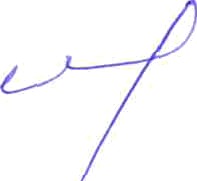 МГПУ им. М.Е. Евсевьева	Вершинина Н. В.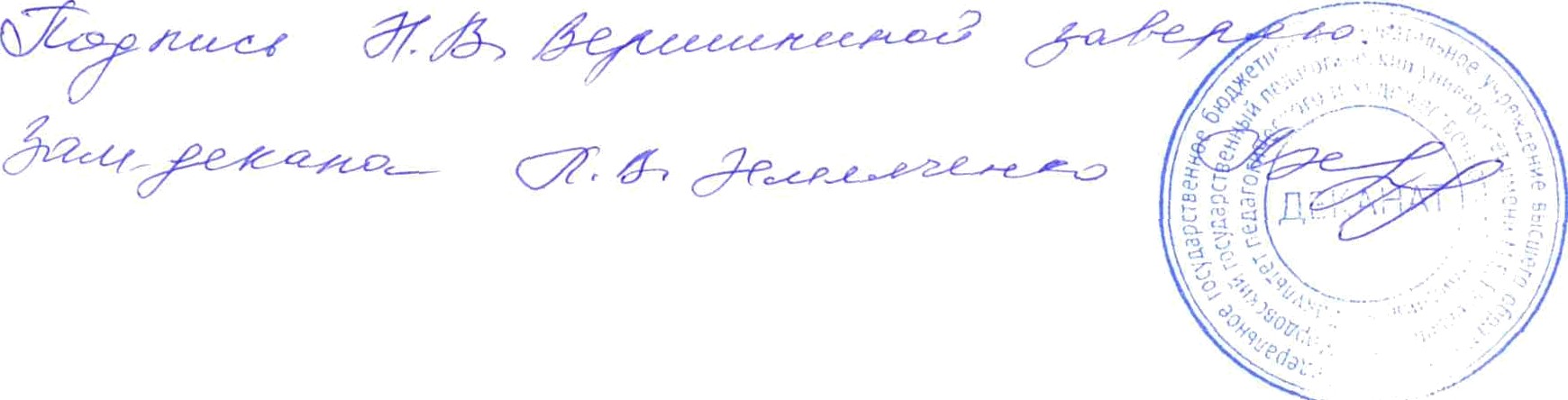 